Customer Information (please print clearly):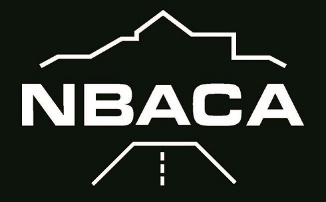 Name: ______________________________________________________________________________Mailing Address: _______________________________________________________________________________City: _______________		Province:_____________		Postal Code: _________________Telephone Number: _____________________ E-mail Address: ______________________________________Bank Account Information:Financial Institution Number (3 Digits):  ____________ Financial Institution Name: ________________________________
Financial Institution Branch Address: ______________________________________________________________Deposit Account Number:  _____________________________Branch Transit Number: _______________________________     Chequing Account:          Savings Account:     Pre-Authorized Debit (PAD) DetailsYou, the Payor, authorize NBACA to debit the bank account identified above for $45.00 per month.  The debit will be processed on the first business day of the month.These services are for (check one) ______personal _X_business use You, the Payor, may revoke your authorization at any time, subject to providing notice of 30 days. To obtain a sample cancellation form, or for more information on your right to cancel a PAD Agreement, contact your financial institution or visit www.payments.ca.Signature of Account Holder:			Signature of Joint Account Holder: (if applicable)__________________________________ 		______________________________________
Name: ____________________________		Name: ________________________________	         (Please print)				                (Please print)Date: _____________________________		Date:  ________________________________You have certain recourse rights if any debit does not comply with this agreement.  For example, you have the right to receive reimbursement for any debit that is not authorized or is not consistent with this PAD Agreement.  To obtain more information on your recourse rights, contact your financial institution or visit www.payments.caPRE-AUTHORIZED DEBIT (PAD) 